Newspaper IndexA monthly publication of newspaper’s articlesFromBusiness Recorder, Daily Times, Dawn, Pakistan Observer, The Tribune, The Nation and The News Compiled byHafiz Habib ur Rehman Deputy Chief Librarian, Circulation Section, P.U.LibraryDr. Azhar Rasheed Deputy Chief Librarian, Oriental Section, P.U.LibraryDr. Hamid AliSenior Librarian, Oriental Section, P.U. LibraryShafiq Ur RehmanSenior Librarian, Oriental Section, P.U. LibraryMs. Iram Zakir Senior Librarian, Oriental Section, P.U. LibraryMs. Sakina BashirLibrarian, Serials Section, P.U.LibraryMehtab Yahya Librarian, Circulation Section, P.U. LibraryPublished byPunjab University Library© 2022 Dr. Haroon Usmani Chief Librarian Punjab University Library, LahorePrefacePunjab University Library is providing an indexing service “Newspaper’s index”. This is a monthly publication of newspaper articles published in famous local and foreign newspapers. Since January 2005 library is also providing this index on internet. Library is offering the current index as well as the archives and a cumulative index on our website pulibrary.pu.edu.pk,  In addition to that, hard and soft copies of the indices are also available in the Serials section of the Library.Contents are divided in two categories, Pakistan and the other World. Furthermore both of the categories have their sub-contents arranged alphabetically under various subjects. Indexed entries are further arranged under author alphabetically within their relevant subjects. Indexed entries provide bibliographic information about the articles. The scope, arrangement, format and abbreviations used in the index are as under.Scope:	This Index covers Six major English newspapers "Dawn, The Nation, The News, Business Recorder, Pakistan Observer and Daily Times".Bibliographical Information:It is a subject index; Entries in each subject have been arranged alphabetically by author.Sample entry: Faisal Bari. "An uncertain career path." Dawn, 16 December, 2016, p.8Author:	Only Christian author’s names are inverted in their  family name e.g. Roy C. Macridis will be inverted as Macridis, Roy C.Title:	Complete title of the article is in double quotes “Title: subtitle” while sub-title (if any) is separated with colon ( : ).Publisher:	Name of the news paper e.g. The NationDate of Publication: Abbreviated month and year of publication are printed in the Format ”1 May. 2016,”Page No:	Regular pages are indicated as p.7, while pages having a specific category name are indexed as, “Business & Economics Review. IV”Dr. Muhammad Haroon Usmani Chief LibrarianPunjab University Newspaper IndexVol. 21, No.10, October, 2022Contents SummaryArticles Index(6-26)E-Journals Databases/E-Books(27-28)Foreign Research Journals (29-30)Articles IndexDetailed ContentsAgricultureDr Pervez. "Sugar daddies are back" The Tribune, 14 October-2022, p.14Emma Clark, Ashraf Khan. "Heat, then floods ruin Pakistani farmers  livelihoods" Business Recorder, 25 October-2022, p.06Mushtaq Jan. "Pakistan s catastrophic stance after the floods" Pakistan Observer, 5 October-2022, p.5Rafia Zakaria. "Snakes without ladders" Dawn, 12 October-2022, p.06Salman Ali. "Food Insecurity on the Rise" Daily Times, 27 October-2022, p.A4Banking & FinanceDr Hasnain Javed. "The Financial Management Failure" Daily Times, 06 October-2022, p.A4Muhammad Omar Iftikhar. "Financial management for the youth" The Nation, 08 October-2022, p.06Nadeem Iqbal. "Complaining to the president" The News, 16 October-2022, p.7Nisar Ahmed. "Galloping dollar" Pakistan Observer, 20 October-2022, p.5Shaha Tariq. "The journey of Islamic banking in Pakistan" Business Recorder, 27 October-2022, p.06Syed Qamar Afzal Rizvi. "Pakistan s triumphant entry into FATF s white-list" Pakistan Observer, 27 October-2022, p.4Zeeshan Riaz. "Scope, challenges and future of ecommerce" Pakistan Observer, 8 October-2022, p.5World financial Institutions(IMF, World Bank,Carolyn Cohn, Tommy Wilkes, Carolina Mandl. "Under water: how the Bank of England threw markets a lifeline" Business Recorder, 03 October-2022, p.06Dr Omer Javed. "Important issues for IMF, WB annual meetings 2022" Business Recorder, 14 October-2022, p.06Mike Dolan. "BoE in murky water with qualified  whatever it takes" Business Recorder, 01 October-2022, p.06Mike Dolan. "BoE in murky water with qualified  whatever it takes" Business Recorder, 02 October-2022, p.04Muhammad Wajahat Sultan. "Foreign aid: treat or trap?" The Tribune, 5 October-2022, p.14Nathalie Olof-Ors. "Credit Suisse rescue hinges on overhaul of its investment arm" Business Recorder, 19 October-2022, p.06Noele Illien, John O Donnell, Davide Barbuscia. "Cracks appear in Credit Suisse comeback plans" Business Recorder, 29 October-2022, p.04Oliver Hirt, Carolina Mandl. "Credit Suisse s turnaround just got a lot tougher as market reets" Business Recorder, 05 October-2022, p.06Ozer. "How Pakistan can further leverage SCO in 2022 and beyond?" The Tribune, 7 October-2022, p.15Biography and Autobiography Arif Hasan. "Legacy of hope" Dawn, 11 October-2022, p.07Hafeez Khan. "Memories of Friends - A Double-Edged Sword (Part I)" Daily Times, 09 October-2022, p.A5Qurat-ul-Ain. "Queen Elizabeth-II" Pakistan Observer, 13 October-2022, pWorld Business opportunitiesMuhammad Omar Iftikhar. "Digital Transformation" Daily Times, 31 October-2022, p.A5China Aizaz Ahmad Chaudhry. "A beacon of hope?" Daily Times, 23 October-2022, p.07Col Muhammad Hanif (R). "China s National Day Celebrations on 1st October" Pakistan Observer, 1 October-2022, p.4Dr Imran Khalid. "China increases influence in Afghanistan" Pakistan Observer, 6 October-2022, p.4Dr Mehmood-UL-Hassan Khan. "China, CPC and Xi: An iron triangle" Pakistan Observer, 8 October-2022, p.4Dr Mehmood-UL-Hassan Khan. "Xi s third term: New vision, new path, new expectations" Pakistan Observer, 29 October-2022, p.4Dr Muhammad Ali. "Is Xinxiang China s Achilles" The Tribune, 2 October-2022, p.15Dr Zair Farooq. "China combating the ambiguity" Pakistan Observer, 4 October-2022, p.5Farrukh Khan. "What s eating Gwadar" The Tribune, 22 October-2022, p.15Ishrat Husain. "Resetting foreign economic relations" The News, 21 October-2022, p.7Muhammad Ehsan. "Pakistan supports Chinese efforts for Xinjiang" Pakistan Observer, 12 October-2022, p.5Naveed Aman Khan. "Dynamic Xi consolidates China" Pakistan Observer, 30 October-2022, p.5Parvez Rahim. "Wise supervision" Dawn, 08 October-2022, p.07Raza. "BRI leads through GDI and GSI" The Tribune, 18 October-2022, p.14Shahid. "China after the party s October 2022 congress" The Tribune, 31 October-2022, p.15Sultan M Hali. "7th China-Eurasia Expo depicts Xinjing s prosperity" Pakistan Observer, 2 October-2022, p.4Yasir Habib Khan. "20th CPC National congress" Daily Times, 13 October-2022, p.A4Yasir Habib Khan. "A consultative democracy" The Nation, 08 October-2022, p.06Yasir Habib Khan. "Takeaways from the CPC Congress" The Nation, 28 October-2022, p.06Yasir Habib Khan. "Xi-CPC for China s Rejuvenation" Daily Times, 05 October-2022, p.A4Zhou Rong. "Where will China go after the 20th National Congress of the CPC?" Pakistan Observer, 23 October-2022, p.4Crimes Ahmed Saeed. "The Transgender Act fully explained" The Nation, 21 October-2022, p.06Ahmed Saeed. "The Transgender Act fully explained" The Nation, 22 October-2022, p.06Asad Rahim Khan. "Right to murder" Dawn, 21 October-2022, p.07Shahrukh Mehboob. "Transgender rights" The Nation, 08 October-2022, p.07Current Issues Abbas Nasir. "Real issues pushed aside" Dawn, 02 October-2022, p.06Ammar Habib Khan. "Photocopy nation" The News, 30 October-2022, p.6Hafeez Khan. "Arshad Sharif... Free Speech Guillotined" Daily Times, 30 October-2022, p.A5Hina Butt. "Big Legal Victories" Daily Times, 15 October-2022, p.A4Huma Yusuf. "Art of the matter" Dawn, 31 October-2022, p.07Huzaima Bukhari. "Blame Game to Audio Leaks" Daily Times, 08 October-2022, p.A4Iftekhar A Khan. "Misplaced Priorities" Daily Times, 11 October-2022, p.A4Malik Muhammad Ashraf. "Tragic Murder of Arshad Sharif" Daily Times, 29 October-2022, p.A4Wali Ejaz Nekokara. "Transgender Act and Objections" Daily Times, 04 October-2022, p.A5Zafar Aziz Chaudhry. "Imran Khan s Disqualification and its Consequences" Daily Times, 28 October-2022, p.A4Zafar Bashir. "What have the floods taught us?" The News, 25 October-2022, p.6Current Issues World Asad Tahir Jappa. "Dealing with Global Food Crisis" Daily Times, 02 October-2022, p.A4Insaf Ali Bangwar. "Can Sapiens Survive?" Daily Times, 07 October-2022, p.A4Masud Ahmad Khan. "Rising tensions in Korean peninsula" The Nation, 17 October-2022, p.06Defense Abbas Nasir. "Warning against belligerence?" Dawn, 09 October-2022, p.06Aizaz Ahmad Chaudhry. "National purpose" Dawn, 02 October-2022, p.07Ali Anwar. "DG ISI Presser; Exposing many Lies" Daily Times, 30 October-2022, p.A4Ali Anwar. "Gen Bajwa s Excellence as COAS" Daily Times, 02 October-2022, p.A4Ali Anwar. "Pak Army s Services for the Homeland" Daily Times, 16 October-2022, p.A4Ali Anwar. "We should Thank Pak Army for Serving its People" Daily Times, 09 October-2022, p.A4Dr Mehmood-UL-Hassan Khan. "20th CPC, PLA & future securtiy dynamics" Pakistan Observer, 22 October-2022, p.4Masud Ahmad Khan. "Security of Pakistan s nuclear weapons" The Nation, 24 October-2022, p.07Muhammad Amir Rana. "Militancy in Sindh" Dawn, 16 October-2022, p.06Rizwan Ghani. "Rebalancing civil-military powers" Pakistan Observer, 12 October-2022, p.5Tariq Aqil. "Unprecedented Press conference by Captains of Establishment" Pakistan Observer, 30 October-2022, p.5World Nuclear Programs, Deals, CTBT, NPT, IADavid Swanson. "Nuclear threat" The News, 12 October-2022, p.7Dr Robert Floyed. "CTBT: a success story ready for completion" The Tribune, 13 October-2022, p.14Medea Benjamin and Marcy Winograd. "Nuclear extortion" The News, 19 October-2022, p.6Economy Ahmed Bilal Mehboob. "Why this conflict?" Dawn, 30 October-2022, p.06Ahsan Munir. "Game changers" The Nation, 19 October-2022, p.06Aisha Khan. "Nature positive" Dawn, 16 October-2022, p.07Ali Khizar. "Dar s contentious dynamism" Business Recorder, 12 October-2022, p.06Ali Khizar. "Dar should tread carefully" Business Recorder, 03 October-2022, p.06Ali Khizar. "Debt rescheduling challenge" Business Recorder, 31 October-2022, p.06Ammar Habib Khan. "Impending economic doom" The News, 2 October-2022, p.6Ammar Habib Khan. "Plotistan and its discontents" The News, 16 October-2022, p.6Anjum Altaf. " Cancel my debt, I m floooded" Dawn, 13 October-2022, p.06Anjum Altaf. "Flood of questions" Dawn, 04 October-2022, p.07Anjum Ibrahim. "Old wine in old bottles" Business Recorder, 03 October-2022, p.06Anjum Ibrahim. "What went wrong?" Business Recorder, 24 October-2022, p.06Atta ur Rahman. "The Taiwan model" The News, 12 October-2022, p.6Dr Gohar Ejaz. "Energy prices: industry begins to buckle?" Business Recorder, 19 October-2022, p.06Dr Hafiz A Pasha. "Foreign inflows at a low ebb" Business Recorder, 25 October-2022, p.06Dr Hafiz A Pasha. "Growth in FBR revenue" Business Recorder, 04 October-2022, p.06Dr Hafiz A Pasha. "IMF projections" Business Recorder, 18 October-2022, p.06Dr Hasnain Javed. "Debt and Deficit" Daily Times, 17 October-2022, p.A4Dr Manzoor Hussain. "Crisis after crisis" The Tribune, 25 October-2022, p.15Dr Moonis. "There can be no economic miracle in Pakistan!" The Tribune, 9 October-2022, p.15Dr Muhammad. "Why strong institutions are necessary for economic growth" The Tribune, 22 October-2022, p.15Dr Omer Javed. "Austerity and SDR allocation" Business Recorder, 21 October-2022, p.06Dr Pervez. "The economy can go to hell" The Tribune, 7 October-2022, p.14Dr Ramesh Kumar Vankwani. "A strong dollar" The News, 7 October-2022, p.6Faisal Mamsa. "Understanding the forex market" Business Recorder, 23 October-2022, p.04Farhat Ali. "Dar: a solo flight no longer an option" Business Recorder, 01 October-2022, p.06Farhat Ali. "No more concessions from global lenders" Business Recorder, 22 October-2022, p.04Farhat Ali. "Pakistan s exports in the doldrums" Business Recorder, 29 October-2022, p.04Gwynne Dyer. "Trickle-down economics" The News, 5 October-2022, p.6Hassan Baig. "A fragile economy" The News, 5 October-2022, p.6Huzaima Bukhari, Dr Ikramul Haq, Abdul Rauf Shakoo. "Dar, diplomacy & economic viability-II" Business Recorder, 02 October-2022, p.04Huzaima Bukhari, Dr Ikramul Haq, Abdul Rauf Shakoo. "Pakistan in deep debt trap" Business Recorder, 14 October-2022, p.06Iftekhar A Khan. "Imprudent Decision" Daily Times, 31 October-2022, p.A5Ishrat Husain. "Resetting foreign economic relations" The News, 14 October-2022, p.7Jai Kumar Dhirani. "OPEC+ and United States" The Nation, 18 October-2022, p.07Javaid Jehangir. "Economic grwoth and governance" The Nation, 11 October-2022, p.07Javid Husain. "National security" Dawn, 26 October-2022, p.07Kamal Monnoo. "2022 Nobel Laureates in economics" The Nation, 26 October-2022, p.07Kamal Monnoo. "Balancing act: Inflation vs recession" The Nation, 19 October-2022, p.06Kamal Monnoo. "New Finance Minister - new thinking?" The Nation, 05 October-2022, p.07Kamila Hyat. "Political priority list" The News, 13 October-2022, p.7Khalid Saleem. "All that glitters!" Pakistan Observer, 3 October-2022, p.4Khaqan Hassan Najeeb. "Realistic outlook" Dawn, 01 October-2022, p.07M Bilal. "Dar s economics meets PDM s politics" The Tribune, 2 October-2022, p.14M Bilal. "Happiness vs contentment vs passion" The Tribune, 16 October-2022, p.14Muhammad Azfar Ahsan. "Pakistan s beleaguered economy: KSA seems a reasonable solution" Business Recorder, 25 October-2022, p.06Muhammad Ibrahim Yahya. "Infinite Inflation Loop" Daily Times, 21 October-2022, p.A4Muneeb Sikander. "Calamities, debt crisis, growth: prospects-II" Business Recorder, 16 October-2022, p.04Mushtaq Ahmad Jan. "A glimpse into the Pakistani vortex" Pakistan Observer, 18 October-2022, p.4Muzamil Aslam. "Country headed for recession" Business Recorder, 05 October-2022, p.06Raeda Latif. "Be wise and learn how to get wealthy" Business Recorder, 19 October-2022, p.06Rashed Rahman. "A fighter to the last" Business Recorder, 04 October-2022, p.06Sahibzada Riaz. "Can Dar collar inflation and dollar?" The Tribune, 4 October-2022, p.15Sam Pizzigati. "Tax the rich" The News, 25 October-2022, p.6Shahab Jafry. " Classic case of good news is bad news" Business Recorder, 13 October-2022, p.06Shahab Jafry. "After the  oil price closet of anxieties" Business Recorder, 06 October-2022, p.06Shahab Jafry. "Dar s charm wearing off?" Business Recorder, 27 October-2022, p.06Shahid Javed. "How to revive the Pakistani economy?" The Tribune, 24 October-2022, p.15Shahid Sattar, Amna Urooj. "Textile sector: sustainable business practices" Business Recorder, 30 October-2022, p.04Shahid Sattar, Eman Ahmed. "A regressive interest rate policy" Business Recorder, 13 October-2022, p.06Shahzad. "Daronomics" The Tribune, 7 October-2022, p.15Sonia Omair. "Pakistan s digital world-of-work" The Nation, 26 October-2022, p.06Tariq Khali. "Our economic dilemma?" Pakistan Observer, 24 October-2022, p.4Waseem Shabbir. "BD grapples with mounting economic crisis" Pakistan Observer, 15 October-2022, p.8Zafar Masud. " Environmentally sustainable  bonds" Business Recorder, 03 October-2022, p.06Zafar U. Ahmed. "Where does the money go?" Dawn, 29 October-2022, p.06Zahid Hussain. "Out of the danger zone" Dawn, 27 October-2022, p.06World EconomyAneela. "Dar Konomics" The Tribune, 29 October-2022, p.15Binoy Kampmark. "Economic denialism" The News, 13 October-2022, p.6Davide Barbuscia. "Global bonds move in lockstep, ramping up investors  risk" Business Recorder, 12 October-2022, p.06Dr Hasnain Javed. "The Economy of Oil" Daily Times, 25 October-2022, p.A5Dr Imran Khalid. "The korean Peninsula is again heating up" Pakistan Observer, 18 October-2022, p.4Dr Moonis. "Can India become the world s third biggest economy?" The Tribune, 23 October-2022, p.15Ishrat Husain. "Resetting foreign economic relations" The News, 28 October-2022, p.7Jazib. "Likely impact of global recession on our economy" The Tribune, 31 October-2022, p.14John Ross. "Inflationary tsunami" The News, 14 October-2022, p.6Joice Alves. "European retailers are on investors  naughty lists this Christmas" Business Recorder, 29 October-2022, p.04Marianna Parraga, Mayela Armas, Matt Spetalnick. "UN could administer over $3bn in funds to aid Venezuela" Business Recorder, 27 October-2022, p.06Rizwan Ghani. "Europe and economic war" Pakistan Observer, 3 October-2022, p.5Robbie Corey-Boulet. "Growing  Davos in the Desert  a sign of Saudi clout" Business Recorder, 24 October-2022, p.06Sarah Baron. "Economic woes" The News, 14 October-2022, p.7Shahid Javed. "Women s situation in two hotspots" The Tribune, 17 October-2022, p.15Sonali Kolhatkar. "Truss s downfall" The News, 28 October-2022, p.6Thomas Urbain. "Strong US dollar an unstoppable force endangering other currencies" Business Recorder, 02 October-2022, p.04Waseem Shabbir. "Mounting Economic Crisis in Bangladesh" Daily Times, 06 October-2022, p.A5Education Abid Hussain. "Librarian s role in massive open online course" Pakistan Observer, 25 October-2022, p.5Ali Hassan. "Character building and education" The Tribune, 9 October-2022, p.14Ali Hassan. "No free lunch?" The Tribune, 2 October-2022, p.14Anjum Altaf. "PIA s revealing story" Dawn, 21 October-2022, p.06Arooj Khalid. "Education and climate change" The Nation, 04 October-2022, p.06Atta ur Rahman. "Lifting the quality of education" The News, 26 October-2022, p.6Dr Abdus Sattar Abbasi. "Universities and national politics" The Nation, 15 October-2022, p.07Dr Atiq-UR-Rehman. "Higher education and elite economists" Pakistan Observer, 4 October-2022, p.4Dr Moonis. "How to promote strategic culture of research in Pakistan?" The Tribune, 30 October-2022, p.15Dr Muhammad Usman Ilyas. "Education with impact" The News, 11 October-2022, p.6Dr Naazir Mahmood. "Literary losses of Sindh" The News, 25 October-2022, p.7Dr Syed Akhtar. "Higher education in tatters in K-P" The Tribune, 5 October-2022, p.15Dr Zia Ahmed. "Pakistani readiness of education vision 2050" Pakistan Observer, 4 October-2022, p.5Hafeez Khan. "Memories of Friends - A Double-Edged Sword (Part II)" Daily Times, 16 October-2022, p.A5Hamzah Khan. "Our  Chicago boys" Dawn, 16 October-2022, p.07Hisham Khan. "Making education resilient" The Nation, 22 October-2022, p.06Huzaima Bukhari. "Is Teaching a Joke?" Daily Times, 01 October-2022, p.A4Inam ul. "The brewing crisis in education" The Tribune, 20 October-2022, p.15Jubel D Cruz. "Relevance of teacher s day" Pakistan Observer, 3 October-2022, p.5Muhammad Hamid. "Ode to great mentors" The Tribune, 11 October-2022, p.14Muhammad Jehangir Khan. "Miracle of education" The News, 6 October-2022, p.6Naveed Aman Khan. "An intellectual glamour" Pakistan Observer, 16 October-2022, p.4Nazir A. Jogezai. "School after floods" Dawn, 29 October-2022, p.07Neda Mulji. "Mixed abilities" Dawn, 30 October-2022, p.07Neda Mulji. "School experience" Dawn, 09 October-2022, p.07Parvez Rahim. "Labour welfare" Dawn, 24 October-2022, p.07Pervez Hoodbhoy. "QAU s land grabbed - again" Dawn, 15 October-2022, p.06Tariq Mahmood Awan. "Dissecting CSS examinations" The Nation, 12 October-2022, p.06Zaffar Junejo. "A tale of negligence" The News, 4 October-2022, p.6Zubeida Mustafa. "Calamity & schools" Dawn, 07 October-2022, p.07Zubeida Mustafa. "Liberal arts taboo" Dawn, 21 October-2022, p.07Environment Aijaz A. Nizamani. "Mitigating monsoon losses" Dawn, 26 October-2022, p.06Ali Rehmat Shimshali. "A plan for climate change" The News, 6 October-2022, p.6Ali Tauqeer Sheikh. "Climate justice at home" Dawn, 20 October-2022, p.06Ali Tauqeer Sheikh. "Finance for climate disasters" Dawn, 06 October-2022, p.06AMB Jemal Beker Abdula. "Pakistan becomes ground zero for climate change calamities" Pakistan Observer, 21 October-2022, p.5Bilal. "Unlocking financing for climate action in Pakistan" The Tribune, 15 October-2022, p.14Daud. "What is flood damage level and why doesn t it matter?" The Tribune, 3 October-2022, p.15Dr Abid Qaiyum Suleri. "The way to climate justice" The News, 24 October-2022, p.6Dr Asim Ali Bukhari. "Sustainable, resilient recovery through green financing" Pakistan Observer, 11 October-2022, p.4Dr Khalid Mahmood. "In dire straits-the aftermath of rains and floods" Business Recorder, 08 October-2022, p.04Dr Muhammad. "Why is it difficult to sell climate change story of our flood?" The Tribune, 18 October-2022, p.15Dr Omer Javed. "Climate change crisis and COP27" Business Recorder, 28 October-2022, p.06Fatima Umer Farooqui. "The forgotten fraction and floods" The Tribune, 30 October-2022, p.14Fizza Ali. "Rendering climate justice" The Tribune, 25 October-2022, p.15Imran. "Climate change solutions quality as comedy" The Tribune, 23 October-2022, p.14Imtiaz Ahmed. "Pakistan: A victim of climate change" Pakistan Observer, 2 October-2022, p.5Jamil Ahmad. "Costs of climate" Dawn, 12 October-2022, p.07Jazim. "Climate disasters and social protection" The Tribune, 3 October-2022, p.14Jubel D Cruz. "Keeping environment clean" Pakistan Observer, 24 October-2022, p.5Kamila Hyat. "A climate of crime" The News, 27 October-2022, p.7Kishwar Enam. "Children of disaster" Dawn, 06 October-2022, p.07Muhammad Khudadad Chattha. "Collective fault" Dawn, 11 October-2022, p.07Munir Ahmed. "OGDCs Blind on Climate Change" Daily Times, 15 October-2022, p.A4Mustafa Tariq Wynne. "Unprecedented Climate Crises: Wake Up and Pay Up" Daily Times, 22 October-2022, p.A5Rashid A Mughal. "Floods: Natur s wrath or human negligence" Pakistan Observer, 13 October-2022, p.4Reema Shaukat. "Taking advantage of the sea" The News, 27 October-2022, p.6Robert Hunziker. "Can the climate be restored?" The News, 31 October-2022, p.6Sajad Jatoi. "Climate change awarencess" The Nation, 30 October-2022, p.06Sarwar. "Remembering 2005 earthquake amid the 2022 floods" The Tribune, 8 October-2022, p.15Saud Bin Ahsen. "Disaster Risk Reduction: An Institutional Framework (Part I)" Daily Times, 12 October-2022, p.A4Saud Bin Ahsen. "Disaster Risk Reduction: Early Warning System (Part II)" Daily Times, 14 October-2022, p.A5Sultan M Hali. "Taming the deluge" Pakistan Observer, 9 October-2022, p.4Syed Asim Ali Bukhari. "Flood Rehabilitation and Resilience through Climate Financing" Daily Times, 08 October-2022, p.A5Syed Mohammad. "Climate - driven displacements" The Tribune, 14 October-2022, p.14Syed Mohammad. "Rethink disaster mitigation" The Tribune, 7 October-2022, p.14Talat. "Dealing with climate induced calamities" The Tribune, 12 October-2022, p.15Tamara Pearson. "Climate apathy" The News, 1 October-2022, p.6Tasneem Shafiq. "A contemporary solution to climate change" Pakistan Observer, 8 October-2022, p.5Tehreem Raza. "Climate change: An alarming sitution" Pakistan Observer, 5 October-2022, p.4World Environment protection strategiesAamir Latif. "Urgency of Water Governance" Daily Times, 26 October-2022, p.A4Andy Rowell. "Climate denial" The News, 25 October-2022, p.7Anna Rhodes and Max Besbris. "Hurricane and inequality" The News, 7 October-2022, p.6Dr Ayesha Razzaque. "Portrait of a different generation" The News, 15 October-2022, p.7Florian Cazeres. "Idled plants fuel German angst about de-industrialisation" Business Recorder, 13 October-2022, p.06John Feffer. "United in suffering" The News, 13 October-2022, p.6P Senthil S Durai, Mumbai. "Climate lessons from floods in Florida" Pakistan Observer, 19 October-2022, p.5Robert Hunziker. "Ecosystem at risk" The News, 28 October-2022, p.6Shafiqul Alam. "Climate refugees flee as Bangladesh villages washed away" Business Recorder, 11 October-2022, p.06Shafqat Kakakhel. "Issues for COP 27" The News, 13 October-2022, p.6Shafqat Kakakhel. "Pakistan at COP27" The News, 18 October-2022, p.6Ethnicity Aasiya Riaz. "Welcome to a season of leaks" The News, 4 October-2022, p.7Ahsan Munir. "A tale of two Pakistans" The Nation, 25 October-2022, p.06Akhtar Khan. "Indirect conflicts" The Nation, 09 October-2022, p.06Ali Khizar. "Gas shortages: Tough winters ahead" Business Recorder, 17 October-2022, p.06Ali Khizar. "Has Ishaq Dar lost his magic?" Business Recorder, 24 October-2022, p.06Anjum Ibrahim. "Inflation and Pakistan" Business Recorder, 31 October-2022, p.06Anjum Ibrahim. "Pakistan s pension system" Business Recorder, 17 October-2022, p.06Asad Tahir Jappa. "Removal from Grey List: Implications for Pakistan" Daily Times, 23 October-2022, p.A4Dr Atiq-UR-Rehman. "True information: A right" The Nation, 20 October-2022, p.06Dr Hafiz A Pasha. "Major negative developments" Business Recorder, 11 October-2022, p.06Dr Muhammad Ali. "Contest of optimism and pessimism in a flat society" The Tribune, 16 October-2022, p.15Dr Qaisar Rashid. "FATF Unshackles Pakistan" Daily Times, 25 October-2022, p.A4Dr Ramesh Kumar Vankwani. "Continuity of policies" The News, 14 October-2022, p.6Dr Syed Akhtar. "The dream of reforming police" The Tribune, 26 October-2022, p.15Durdana. "All opportunists sans saviour" The Tribune, 13 October-2022, p.15Farhan Bokhari. "Justice for Pakistan?" The News, 19 October-2022, p.6Farhat Ali. "Future of CPEC projects" Business Recorder, 15 October-2022, p.04Farhat Ali. "The aftershocks of govt-IMF agreement" Business Recorder, 08 October-2022, p.04Fizza Ali. "Climate justice" The Nation, 23 October-2022, p.07Hafiz Ahsaan Ahmad Khokhar. "Time to revisit public polices mechanism" Pakistan Observer, 15 October-2022, p.9Huzaima Bukhari, Dr Ikramul Haq, Abdul Rauf Shakoo. "Exit from FATF  grey list" Business Recorder, 28 October-2022, p.06Huzaima Bukhari, Dr Ikramul Haq, Abdul Rauf Shakoo. "FATF/Pakistan: beyond grey list" Business Recorder, 07 October-2022, p.06Huzaima Bukhari, Dr Ikramul Haq, Abdul Rauf Shakoo. "Recovery of stolen assets" Business Recorder, 21 October-2022, p.06I Hussain. "Dar s return: hope vs experience" The News, 2 October-2022, p.6I Hussain. "The centre cannot hold" The News, 23 October-2022, p.6Iftikhar Rashid. "Why can t Police be Reformed? (Part III)" Daily Times, 01 October-2022, p.A4Ikram Sehgal. "A helping hand to the Aam Aadmi [common man]" Pakistan Observer, 7 October-2022, p.4Imran. "How would the most dangerous nation look like?" The Tribune, 20 October-2022, p.14Imtiaz Rafi Butt. "Post-flood strategy" Pakistan Observer, 1 October-2022, p.4Ishrat Husain. "Economic prospects of Gilgit-Baltistan" The News, 7 October-2022, p.7Javid Husain. "Strategic exhustion" The News, 3 October-2022, p.6Khalid Saleem. "The chase after illusions" Pakistan Observer, 17 October-2022, p.4Maria Ali. "Blockchain for Pakistan" The News, 27 October-2022, p.6Maria Rafique. " Trial  market operator licence" Business Recorder, 05 October-2022, p.06Miftah Ismail. "How this govt helped country avert sovereign default" Business Recorder, 11 October-2022, p.06Muhammad Hamid. "Research on forced displacement" The Tribune, 25 October-2022, p.14Muhammad Ibrahim Yahya. "Infinite inflation loop" The Nation, 23 October-2022, p.06Muhammad Mujeeb Khan. "A jewel in the metropolitan" The Nation, 05 October-2022, p.06Muhammad Omar Iftikhar. "Cognitive approach" The Nation, 20 October-2022, p.06Muhammad Zahid Rifat. "Maiden Address" The Nation, 02 October-2022, p.06Naeem Khalid Lodhi. "East or West? The balancing act is getting difficult" The Nation, 03 October-2022, p.07Najm us Saqib. "From introspection to action" The Nation, 03 October-2022, p.06Smam Mir. "Ending custodial torture" Dawn, 31 October-2022, p.07Syed Akhtar Ali. "Nepra s SOI report 2022: a comment-I" Business Recorder, 07 October-2022, p.06Syed Akhtar Ali. "Nepra s SOI report 2022: a comment-II" Business Recorder, 09 October-2022, p.04Waqas Shair. "Deregulation of Petroleum Prices in Pakistan: A Way Forward" The Nation, 06 October-2022, p.06Zia Ul Islam Zuberi. "The next wave" Business Recorder, 22 October-2022, p.04World Ethnic groups like Dutch, English, FreDr Ramesh Kumar Vankwani. "Buddhist tourism" The News, 21 October-2022, p.6Hannah Story Brown. "Protecting biodiversity" The News, 21 October-2022, p.6Government Aasiya Riaz. "Welcome to a season of leaks" The News, 4 October-2022, p.7Ahsan Munir. "A tale of two Pakistans" The Nation, 25 October-2022, p.06Akhtar Khan. "Indirect conflicts" The Nation, 09 October-2022, p.06Ali Khizar. "Gas shortages: Tough winters ahead" Business Recorder, 17 October-2022, p.06Ali Khizar. "Has Ishaq Dar lost his magic?" Business Recorder, 24 October-2022, p.06Anjum Ibrahim. "Inflation and Pakistan" Business Recorder, 31 October-2022, p.06Anjum Ibrahim. "Pakistan s pension system" Business Recorder, 17 October-2022, p.06Asad Tahir Jappa. "Removal from Grey List: Implications for Pakistan" Daily Times, 23 October-2022, p.A4Dr Atiq-UR-Rehman. "True information: A right" The Nation, 20 October-2022, p.06Dr Hafiz A Pasha. "Major negative developments" Business Recorder, 11 October-2022, p.06Dr Muhammad Ali. "Contest of optimism and pessimism in a flat society" The Tribune, 16 October-2022, p.15Dr Qaisar Rashid. "FATF Unshackles Pakistan" Daily Times, 25 October-2022, p.A4Dr Ramesh Kumar Vankwani. "Continuity of policies" The News, 14 October-2022, p.6Dr Syed Akhtar. "The dream of reforming police" The Tribune, 26 October-2022, p.15Durdana. "All opportunists sans saviour" The Tribune, 13 October-2022, p.15Farhan Bokhari. "Justice for Pakistan?" The News, 19 October-2022, p.6Farhat Ali. "Future of CPEC projects" Business Recorder, 15 October-2022, p.04Farhat Ali. "The aftershocks of govt-IMF agreement" Business Recorder, 08 October-2022, p.04Fizza Ali. "Climate justice" The Nation, 23 October-2022, p.07Hafiz Ahsaan Ahmad Khokhar. "Time to revisit public polices mechanism" Pakistan Observer, 15 October-2022, p.9Huzaima Bukhari, Dr Ikramul Haq, Abdul Rauf Shakoo. "Exit from FATF  grey list" Business Recorder, 28 October-2022, p.06Huzaima Bukhari, Dr Ikramul Haq, Abdul Rauf Shakoo. "FATF/Pakistan: beyond grey list" Business Recorder, 07 October-2022, p.06Huzaima Bukhari, Dr Ikramul Haq, Abdul Rauf Shakoo. "Recovery of stolen assets" Business Recorder, 21 October-2022, p.06I Hussain. "Dar s return: hope vs experience" The News, 2 October-2022, p.6I Hussain. "The centre cannot hold" The News, 23 October-2022, p.6Iftikhar Rashid. "Why can t Police be Reformed? (Part III)" Daily Times, 01 October-2022, p.A4Ikram Sehgal. "A helping hand to the Aam Aadmi [common man]" Pakistan Observer, 7 October-2022, p.4Imran. "How would the most dangerous nation look like?" The Tribune, 20 October-2022, p.14Imtiaz Rafi Butt. "Post-flood strategy" Pakistan Observer, 1 October-2022, p.4Ishrat Husain. "Economic prospects of Gilgit-Baltistan" The News, 7 October-2022, p.7Javid Husain. "Strategic exhustion" The News, 3 October-2022, p.6Khalid Saleem. "The chase after illusions" Pakistan Observer, 17 October-2022, p.4Maria Ali. "Blockchain for Pakistan" The News, 27 October-2022, p.6Maria Rafique. " Trial  market operator licence" Business Recorder, 05 October-2022, p.06Miftah Ismail. "How this govt helped country avert sovereign default" Business Recorder, 11 October-2022, p.06Muhammad Hamid. "Research on forced displacement" The Tribune, 25 October-2022, p.14Muhammad Ibrahim Yahya. "Infinite inflation loop" The Nation, 23 October-2022, p.06Muhammad Mujeeb Khan. "A jewel in the metropolitan" The Nation, 05 October-2022, p.06Muhammad Omar Iftikhar. "Cognitive approach" The Nation, 20 October-2022, p.06Muhammad Zahid Rifat. "Maiden Address" The Nation, 02 October-2022, p.06Naeem Khalid Lodhi. "East or West? The balancing act is getting difficult" The Nation, 03 October-2022, p.07Najm us Saqib. "From introspection to action" The Nation, 03 October-2022, p.06Smam Mir. "Ending custodial torture" Dawn, 31 October-2022, p.07Syed Akhtar Ali. "Nepra s SOI report 2022: a comment-I" Business Recorder, 07 October-2022, p.06Syed Akhtar Ali. "Nepra s SOI report 2022: a comment-II" Business Recorder, 09 October-2022, p.04Waqas Shair. "Deregulation of Petroleum Prices in Pakistan: A Way Forward" The Nation, 06 October-2022, p.06Zia Ul Islam Zuberi. "The next wave" Business Recorder, 22 October-2022, p.04Health Abbas. "Therapy industrial complex" The Tribune, 3 October-2022, p.14Aiyza Javaid. "Impact of Poverty on Mental Health" Daily Times, 05 October-2022, p.A5Alina Sadaf. "Children cancer" Dawn, 08 October-2022, p.07Aqdas Afzal. "Negotiating at Sharm E1 Sheikh" Dawn, 28 October-2022, p.06Asma Humayun. "Floods and mental health" Dawn, 08 October-2022, p.06Ch Muhammad Latif. "How to manage flood and drought in Pakistan" Pakistan Observer, 22 October-2022, p.5Deeba Shahnaz Akhter. "18 years of service to humanity" The Nation, 14 October-2022, p.06Deeba Shahnaz Akhter. "UN-INSARAG Certified Rescue Team" The Nation, 31 October-2022, p.06Dr Jahanzeb Durrani. "Migraine: Current concept for preventing annoying headache" Pakistan Observer, 28 October-2022, p.5Dr Rana Jawad. "Malaria, dengue and Covid19" The Tribune, 22 October-2022, p.14Dr Yasin Khan Durrani. "The mystery of sleep" Pakistan Observer, 15 October-2022, p.9Dr Yasin Khan Durrani. "The mystery of sleep" Pakistan Observer, 16 October-2022, p.5Durdana. "Pasteurised milk essential to attain SDGs" The Tribune, 20 October-2022, p.15Durr e Shahwar. "Pharmaceutical downfall" The Tribune, 20 October-2022, p.14Ghazi Salahuddin. "A struggle for sanity" The News, 16 October-2022, p.7Jubel D Cruz, Mumbai. "Clamp down on smoking" Pakistan Observer, 22 October-2022, p.5Jubel D Cruz, Mumbai. "Eat healthy, stay healthy" Pakistan Observer, 25 October-2022, p.5Kashif Shamim Siddiqui. "Leave no one behind" Pakistan Observer, 16 October-2022, p.5Muhammad Amir Qidwai. "Drug-pricing problem" Dawn, 13 October-2022, p.07Muzammil Ferozi. "Role of Nicotine in Public Health" Daily Times, 20 October-2022, p.A5Qamar Rafiq. "Pakistan s Fractured Healthcare System" Daily Times, 15 October-2022, p.A5Raja Khalid. "The answer is folic acid!" The Tribune, 30 October-2022, p.14Saba Karim Khan. "Cycle of shame" Dawn, 22 October-2022, p.07Shahid Mehmood. "How not to turn to  welfare" Dawn, 20 October-2022, p.06Syed Mohammad. "Post-Colonial medical brain-drain" The Tribune, 28 October-2022, p.14Zafar Mirza. "Pregnancy, before the flood" Dawn, 07 October-2022, p.06Zafar Mirza. "Pregnant in the flood" Dawn, 21 October-2022, p.06Zara Maqbool. "A diabetic relationship" The Nation, 27 October-2022, p.06Zarrar Khuhro. "Killing cancer" Dawn, 24 October-2022, p.07Zofeen T. Ebrahim. "Mosquitoes on the rampage" Dawn, 01 October-2022, p.06World Health related IssuesIain Withers, Sinead Cruise, Kirstin Ridley. "UK insider dealing probes dipped since Covid-19" Business Recorder, 16 October-2022, p.04Isabelle Cortes. "Monkeypox retreating but threat remains, experts warn" Business Recorder, 23 October-2022, p.04Julie Steenhuysen. "Eisai s trial success raises hope for Alzheimer s prevention" Business Recorder, 01 October-2022, p.06History, Archeology, Geography & Travel Imtiaz Rafi Butt. "The evolution of Pakistan" Pakistan Observer, 19 October-2022, p.4Mahfooz-un-Nabi Khan. "Liaquat and the United States" Pakistan Observer, 16 October-2022, p.5Saleem Qamar Butt. "Shrinking resources" The Nation, 12 October-2022, p.06Samra Athar Kakakhel. "Tomb tales retain history of an ancient Tomb in Lahore" Pakistan Observer, 18 October-2022, p.5Sanaa Tauseef. "Pakistani culture: Unity in diversity" Pakistan Observer, 26 October-2022, p.5Sanaa Tauseef. "The meritorious Multan" Pakistan Observer, 11 October-2022, p.5Tasneem Shafiq. "Buddhist sites: Religius tourism in Pakistan" Pakistan Observer, 22 October-2022, p.4Zorain. "Balochistan blues" The Tribune, 31 October-2022, p.14Human Rights Adv Haseeb Dal. "The neglected sex" Pakistan Observer, 4 October-2022, p.5Ali Sukhanver. "Hungry farmers" Pakistan Observer, 17 October-2022, p.4Atle Hetland. "In support of human rights and democracy" The Nation, 13 October-2022, p.07Dr Faiza Abdur Rab. "Well-being of our children really matter to us?" Pakistan Observer, 23 October-2022, p.5Farhan Bokhari. "Forcus on philanthropy?" The News, 5 October-2022, p.6Farkhanda Shahid Khan. "Gender power enigma" Pakistan Observer, 2 October-2022, p.5Jamil Ahmad. "Rights of nature" Dawn, 30 October-2022, p.07Kashif Shamim Siddiqui. "Resilience of older persons in a changing world" Pakistan Observer, 1 October-2022, p.5Mansoor Qaisar. "Transgender Bill and Human Rights" Daily Times, 03 October-2022, p.A5Muhammad Ali. "Child maltreatment" The Tribune, 15 October-2022, p.14Muna Khan. "Praadox of our time" Dawn, 02 October-2022, p.07Naeem. "Poverty promoted child abuse" The Tribune, 22 October-2022, p.14Nawal Aamir. "Victim blaming now ingrained in our culture" The Tribune, 6 October-2022, p.14Niaz Murtaza. "Transgender rights" Dawn, 04 October-2022, p.07Rimmel Mohydin. "A victory for human rights" Dawn, 27 October-2022, p.06Shahidullah Shahid. "Tackling gender-based violence in Pakistan" Pakistan Observer, 28 October-2022, p.5Shahidullah Shahid. "Tackling gender-based violence in Pakistan" Pakistan Observer, 29 October-2022, p.5Shahzad Sharjeel. "Me-too to Gentoo" Dawn, 19 October-2022, p.07Sirajul Haq. "Flood Victims" The Nation, 02 October-2022, p.06Zafar Bashir. "What have the floods taught us?" The Nation, 13 October-2022, p.06Zahra Niazi. "Disaster displacement" The News, 4 October-2022, p.6Zara Maqbool. "Clean slate" The Nation, 06 October-2022, p.06Zorain. "Sick city" The Tribune, 5 October-2022, p.14World Human Rights, NGOs and IGOsArmida Salsiah Alisjahbana. "Persons with disabilities integral players in determining..." Business Recorder, 14 October-2022, p.06Richard Hardigan. "Refugees  plight" The News, 21 October-2022, p.7Samina Akhter. "Can Bangladesh Meet commitment to Human Rights?" Daily Times, 27 October-2022, p.A5India Politics, Policies, Conflicts, ForeignZafar Aziz Chaudhry. "Cutting the Gordian Knot?" Daily Times, 14 October-2022, p.A4Ali Anwar. "Modi s India is Tarnishing the Game of Gentleman" Daily Times, 23 October-2022, p.A4Masud Ahmad Khan. "Indian propaganda" The Nation, 03 October-2022, p.06Muhammad Nawaz Khan. "India s fascist reality must be unraveled" The Nation, 17 October-2022, p.07Farrukh Khan. "The Hindutva consolidation" The Tribune, 29 October-2022, p.15Jawed Naqvi. "Un-stirring the sugar in the milk" Dawn, 04 October-2022, p.06Mohammad Ali Babakhel. "Journey of transitions" Dawn, 07 October-2022, p.07Jawed Naqvi. "Are Muslims the only victims?" Dawn, 11 October-2022, p.06Sara Malkani. "Reproductive rights" Dawn, 23 October-2022, p.07Arifa Noor. "Violence with impunity" Dawn, 25 October-2022, p.06Jawed Naqvi. "Marching against a ticking clock" Dawn, 25 October-2022, p.06T Rani Charulata, Canada. "The meteoric fall of Myanmar military junta" Pakistan Observer, 14 October-2022, p.9Prof Shazia A Cheema. "India is fuelling fire by providing latest weapons to Armenia" Pakistan Observer, 17 October-2022, p.5S Nayyar Uddin Ahmad. "Fit case for war crimes trial of Indian leaders" Pakistan Observer, 26 October-2022, p.4Justice Markandey Katju, New Delhi. "India celebrating" Pakistan Observer, 27 October-2022, p.5Khalid Saleem. "Sino-Pakistan ties and regional situation" Pakistan Observer, 31 October-2022, p.4S Nayyar Uddin Ahmad. "Pharma terrorism of India..!" Pakistan Observer, 12 October-2022, p.4International Relations Akhtar Khan. "Unrest in Iran" The Nation, 22 October-2022, p.07Ali Afzal Sahi. "Descerning False Narratives" Daily Times, 20 October-2022, p.A4Dr Ameena Tanvir. "Fixing the foreign policy hoax" The Nation, 01 October-2022, p.06Dr Imran Khalid. "Shehbaz visit to reinvigorate Pak-China ties" Pakistan Observer, 31 October-2022, p.5Dr Mehmood-UL-Hassan Khan. "CICA 2022: An expert opinion" Pakistan Observer, 15 October-2022, p.8Dr Muhammad Khan. "Back on Road to Washington" Pakistan Observer, 3 October-2022, p.5Dr Muhammad Khan. "Pak-Saudi relationship inj perspective" Pakistan Observer, 14 October-2022, p.8Dr Shoaib Baloch. "Problems in US-Pakistan ties" Pakistan Observer, 19 October-2022, p.5Farrukh Khan. "Put mud?" The Tribune, 1 October-2022, p.15Hassan Khan. "Foreign Policy Blues" Daily Times, 21 October-2022, p.A4Imran Malik. "Is multi-alignment the  new normal" The Nation, 21 October-2022, p.06Inam ul. "For Pakistan... China or America?" The Tribune, 27 October-2022, p.15Kamran. "Pakistan s Saudi gamble" The Tribune, 24 October-2022, p.14Kanwar M Dilshad. "In celebration of 75 years of Pakistan-US relations" Pakistan Observer, 6 October-2022, p.5Mahir Ali. "Apocalypse when?" Dawn, 19 October-2022, p.07Mahir Ali. "Iranian rebellion" Dawn, 05 October-2022, p.07Maleeha Lodhi. "At a crossroads, again" Dawn, 31 October-2022, p.06Maleeha Lodhi. "compete and contain" Dawn, 24 October-2022, p.06Muhammad Zahid Rifat. "Credibility at risk" The Nation, 30 October-2022, p.06Najm us Saqib. "Pakistan: a football or a bridge?" The Nation, 11 October-2022, p.06Najm us Saqib. "The elephant s flaunting teeth" The Nation, 17 October-2022, p.06Raoof Hasan. "Quest for freedom" The News, 14 October-2022, p.6Shahid Ilyas. "Diplomacy: back on track?" The News, 13 October-2022, p.6Sultan M Hali. "Sino-Pak friendship will last forever despite Indo-US fake news" Pakistan Observer, 16 October-2022, p.4Syed Qamar Afzal Rizvi. "Bajwa s visit helps maintain a visionary Pak-US reset" Pakistan Observer, 13 October-2022, p.4Touqir Hussain. "New directions?" Dawn, 01 October-2022, p.07World International Relations, Foreign policiesAntonios Kyriazis. "Building walls" The News, 26 October-2022, p.6Benoit Toussaint, Tom Barfield. "Berlin-Paris ties under strain as EU faces harsh tests" Business Recorder, 26 October-2022, p.06Dr Imran Khalid. "Japan is a late entrant in the African arena" Pakistan Observer, 4 October-2022, p.4Dr Jamil Khan. "A bitter cold European winter without Russian energy supplies" Business Recorder, 06 October-2022, p.06Dr Shoaib Baloch. "Russia-China alliacne" Pakistan Observer, 5 October-2022, p.5Kamran Hashmi. "US and China s interests in the Indian Ocean" Pakistan Observer, 6 October-2022, p.5Maliha Mughal. "Saudi Arabia s evolving regional policy" Pakistan Observer, 29 October-2022, p.5Mashrur Siddique Bhuiyan,Dhaka. "India-Bangladesh Relations Through the Lens of Wim Outcomes" Daily Times, 01 October-2022, p.A5Michel Rose, Andreas Rinke. "Behind facade of unity, Franco-German relations falter as crises mount" Business Recorder, 27 October-2022, p.06Patrick Cockburn. "Sanctions backfire" The News, 11 October-2022, p.6Ramzy Baroud. "Reforming the UN" The News, 6 October-2022, p.6Robbie Corey-Boulet. "Oil rift only latest  crack  in time-worn US-Saudi bond" Business Recorder, 15 October-2022, p.04Shahab Jafry. "Between Riyadh and Washington" Business Recorder, 20 October-2022, p.06Shaun Tandon, Leon Bruneau. "Over a barrel, Biden faces tough options with Saudis" Business Recorder, 18 October-2022, p.06Islam Asad Tahir Jappa. "Holy Prophet (PBUH) as the Beacon of Light" Daily Times, 09 October-2022, p.A4Dr Ahmed Abdullah. "Lessons learnt during my Umrah journey" Pakistan Observer, 28 October-2022, p.5M Umar Riaz Abbasi. "Environmental protection in Islamic culture" Pakistan Observer, 21 October-2022, p.5M Umar Riaz Abbasi. "Freedom of opinion in Islam" Pakistan Observer, 14 October-2022, p.9Malik M Aslam Awan. "The movement of Last Prophethood" Pakistan Observer, 9 October-2022, p.5Parvez Jamil (Late), Canada. "Messenger of blessings for humanity" Pakistan Observer, 9 October-2022, p.5Qasim A. Moini. "Spiritual outlook" Dawn, 09 October-2022, p.07Tariq Aqil. "Anti-Hijab movement in Iran" Pakistan Observer, 11 October-2022, p.5Zeeshan Rasool Khan. "Islamic perspective on old age & elderly care" Pakistan Observer, 7 October-2022, p.5KashmirA.G. Noorani. "Governor s whims" Dawn, 22 October-2022, p.07Abdul Basti Alvi. "Role of Pakistan in liberation of {now} AJK" Pakistan Observer, 26 October-2022, p.5Aizaz Ahmad Chaudhry. "Black day" The Tribune, 28 October-2022, p.15Dr Ghulam Nabi Fai. "Settlement of Kashmir dispute and peace in S Asia" Pakistan Observer, 31 October-2022, p.4Dr Muhammad Khan. "Kashmir dispute: A desired role of UN" Pakistan Observer, 24 October-2022, p.5Dr Muhammad Khan. "Kashmir in the perspective of international law" Pakistan Observer, 21 October-2022, p.4Dr Muhammad Khan. "Kashmir: A reference to ICJ" Pakistan Observer, 7 October-2022, p.4Dr Muhammad Khan. "The Black Day in the history of Kashmir" Pakistan Observer, 27 October-2022, p.4Dr Syed Nazir Gilani. "Just a condemnation of India is Unhelpful" Daily Times, 28 October-2022, p.A5Ershad Mahmud. "Enhancing AJK s potential" The News, 8 October-2022, p.6Ghania Usman. "SDGs Status Report 2021: Punjab, Azad Kashmir and Gilgit-Baltistan (Part II)" Daily Times, 21 October-2022, p.A5ghania Usman. "SDGs Status Report 2021: Punjab, Azad Kashmir and Gilgit-Baltistan (Part I)" Daily Times, 20 October-2022, p.A5Maleeha Lodhi. "Assault on Kashmiri identity" Dawn, 03 October-2022, p.06Mehr Isfahani. "Stand for Kashmir" The Nation, 27 October-2022, p.06Muhammad Zahid Rifat. "27 October the darkest day" Pakistan Observer, 27 October-2022, p.5Muhammad Zahid Rifat. "October 27: The Darkest Day" Daily Times, 29 October-2022, p.A4Saima Afzal. "Identity crisis in Kashmir" Pakistan Observer, 26 October-2022, p.5Sultan M Hali. "Kashmir  Accession Day" Pakistan Observer, 26 October-2022, p.4Tasneem Shafiq. "Effects of Islamophobia on IIOJK under Modi regime" Pakistan Observer, 15 October-2022, p.9Language, Literature and Rhetoric Aftab Ahmed. "The Don Quixotes of our times" The Tribune, 19 October-2022, p.14Ghazi Salahuddin. "Sita of Sindh" The News, 9 October-2022, p.7Justice Markandey Katju, New Delhi. "Satanic Verses revisited" Pakistan Observer, 30 October-2022, p.5Mehmood Y Mandviwalla. "Law and literature" The News, 1 October-2022, p.6Muhammad Abdul Basit. "The world of Huxley" The News, 8 October-2022, p.6Muhammad Azhar Siddique. "The rich rule the law" The Nation, 12 October-2022, p.07Muhammad Omar Iftikhar. "Breeding the art of writing" The Nation, 29 October-2022, p.06Nikhat Sattar. "Wound & the light" Dawn, 28 October-2022, p.07Syed Fahim. "Fate vs choice" Dawn, 14 October-2022, p.07Law , Legislature and Judiciary Abdul Moiz Jaferii. "Schrodinger s justice" Dawn, 12 October-2022, p.06Abuzar Salman Niazi. "Colonial legacy" Dawn, 18 October-2022, p.07Advocate Sadaqat Ali. "Common intention, a perilous spectrum of criminal jurisprudence" Pakistan Observer, 18 October-2022, p.5Aiema Husain. "Amending the Citizenship Act" The Nation, 14 October-2022, p.06Dr Zia Ullah Ranjah. "Reforms for justice" The News, 20 October-2022, p.6Dr Zia Ullah Ranjah. "Reforms for justice" The News, 21 October-2022, p.6Farieha Aziz. "The Peca menace" Dawn, 20 October-2022, p.07Hafiz Ahsaan Ahmad Khokhar. "Constitution of Pakistan and removal of CEC" Daily Times, 30 October-2022, p.A5Hafiz Ahsaan Ahmad Khokhar. "Effective alternate dispute resolution mechanism" Daily Times, 08 October-2022, p.A4Ikram Sehgal. "Family business in Paksitan-VI" Pakistan Observer, 21 October-2022, p.4Jahanzeb Sukhera. "Imran s disqualification" The News, 22 October-2022, p.6Malik Muhammad Ashraf. "Justice delayed is justice denied" The Nation, 07 October-2022, p.06Mashal Arbab. "An inaccessible ideal" The News, 23 October-2022, p.6Mashhood Hassan Azam Awan. "The seniority principle" The News, 6 October-2022, p.6Mehmood Ahmad. "Miscarriage of justice" The News, 14 October-2022, p.6Mir Adnan Aziz. "The affluenza contagion" The News, 26 October-2022, p.6Mirza Moiz Baig. "De,pcratosomg appointments" Dawn, 29 October-2022, p.06Mohammad Zubair. "Maryam s triumph" The News, 4 October-2022, p.6Mohsin Saleemullah. "Reforming police through miranda warning" The Tribune, 1 October-2022, p.14Mohsin Saleemullah. "The unending debate over disqualification clause" The Tribune, 11 October-2022, p.14Muhammad Azhar Siddique. "An end to the principle of seniority" The Nation, 04 October-2022, p.07Muhammad Azhar Siddique. "An unlawful ploy of disqualification" The Nation, 25 October-2022, p.07Muhammad Azhar Siddique. "Overhauling the FIR system" The Nation, 20 October-2022, p.07Muhammad Majid Bashir. "Therapeutic jurisprudence of suicide" The Tribune, 12 October-2022, p.14Muhammad Zahid Rifat. "Superior Courts Judges  Appointment" Daily Times, 25 October-2022, p.A5Rida Tahir. "Laws, protocols and trafficking" The News, 29 October-2022, p.6Saad Rasool. "Avenfield acquittal: Blind justice" The Nation, 02 October-2022, p.07Sahibzada Riaz. "A commoner s view on SC elevations" The Tribune, 15 October-2022, p.15Syed Qamar Afzal Rizvi. "Biden s unwarranted comment on Paksitan & its nukes" Pakistan Observer, 20 October-2022, p.4Tariq Aqil. "Getting away with murder" Pakistan Observer, 24 October-2022, p.5Zoe Khan. "Transgenders - the Grey between Black and White" Daily Times, 04 October-2022, p.A5Zorain. "No honour" The Tribune, 24 October-2022, p.14Media & Journalism Andleeb Abbas. "Ripped, Stripped and Whipped" Daily Times, 23 October-2022, p.A5Dr Atiq-UR-Rehman. "Social Media: Blessing or a Curse?" Daily Times, 18 October-2022, p.A4Dr Imran Batada. "The future is digital" The News, 12 October-2022, p.6Dr Imran Batada. "The future is digital" The News, 12 October-2022, p.6Durdana. "Adieu Arshad Sharif" The Tribune, 27 October-2022, p.15Huma Yusuf. "After the deluge" Dawn, 03 October-2022, p.07Imran. "Where do we stand as a nation?" The Tribune, 27 October-2022, p.14Jubel D Cruz, Mumbai. "Television corrupts the minds of youth" Pakistan Observer, 20 October-2022, p.5Lubna Jerar Naqvi. "Social Media s Content Cannibals" Daily Times, 19 October-2022, p.A5Muhammad Akhter. "Misusing social media" The Nation, 16 October-2022, p.06Muhammad Farooq. "Guidelines to minimise online risks" Pakistan Observer, 5 October-2022,p.5Shahmeer Baqir. "Internet inclusion in Sindh" The News, 12 October-2022, p.6T.U. Dawood. "As Gen Z enters corporate Pakistan" Dawn, 24 October-2022, p.06Zia Ul Islam Zuberi. "Billboards: the display of suggestive advertisements" Business Recorder, 29 October-2022, p.06Miscellaneous TopicsAftab Ahmed. "Is humanity dying?" The Tribune, 1 October-2022, p.15Ali Hassan. "Pakistan s population problem" The Tribune, 23 October-2022, p.14Arhama. "The world is changing marrows and motifs" The Tribune, 12 October-2022, p.14Iftekhar A Khan. "Mushrooming Housing Societies" Daily Times, 02 October-2022, p.A5Mehmil Khalid Kunwar. "Legal Challenges mar Fight against Domestic Violence" Daily Times, 24 October-2022, p.A5Muhammad Ali. "Animals five freedoms" The Tribune, 29 October-2022, p.14Muhammad Hamid. "Dignity for the living, and the dead" The Tribune, 18 October-2022, p.14Niaz. "Turning the spotlight on Karachi s road safety issues" The Tribune, 25 October-2022, p.14Tahir H Cheema. "Standarisation: the key to success in Japan" Business Recorder, 04 October-2022, p.06World Miscellaneous TopicsAndrew Mills. "Thousands of workers evicted in Qatar s capital ahead of World Cup" Business Recorder, 30 October-2022, p.04David Vujanovic. "The bold tactics that have kept Iran protests going" Business Recorder, 21 October-2022, p.06Kumar Paudel and Chris Sandbrook. "Silent victims" The News, 15 October-2022, p.6World and Regional Organizations like UN, UNDurdana. "The mighty and the UNO" The Tribune, 6 October-2022, p.15Khalid Saleem. "A regional approach to issues!" Pakistan Observer, 11 October-2022, p.4Muhammad Asif Noor. "CICA Summit 2022" Daily Times, 13 October-2022, p.A5Politics A.G. Noorani. "Crisis in party" Dawn, 15 October-2022, p.07Aasim Sajjad Akhtar. "The perpetual loop" Dawn, 28 October-2022, p.07Abbas Nasir. "A dismal scenario" Dawn, 23 October-2022, p.06Abbas Nasir. "Fate of an amazing plan" Dawn, 30 October-2022, p.06Abbas Nasir. "PTI winning the narratives war" Daily Times, 16 October-2022, p.06Abbas. "Identity politics and its discontents" The Tribune, 17 October-2022, p.15Abdul Sattar. "Politicians and propaganda" The News, 12 October-2022, p.7Adrian A. Husain. "Godot, and hereafter" Dawn, 15 October-2022, p.07Afzal Ali Shigri. "Against all odds" Dawn, 07 October-2022, p.06Ahmed Bilal Mehboob. "Deciding election dates" Dawn, 14 October-2022, p.06Ahmed Bilal Mehboob. "Multiple candidacies" Dawn, 23 October-2022, p.06Ahsan Iqbal. "Empowering youth beyond rhetoric" The News, 23 October-2022, p.7Ali Hassan. "In praise of failure" The Tribune, 16 October-2022, p.14Andleeb Abbas. "Lies, Links and Leaks" Daily Times, 09 October-2022, p.A5Andleeb Abbas. "Of Runaway Party and   Home   Bred Politics" Daily Times, 16 October-2022, p.A4Andleeb Abbas. "Shove, Shut, Shoot" Daily Times, 30 October-2022, p.A4Arifa Noor. "By-election blues" Dawn, 18 October-2022, p.06Arifa Noor. "No saviours in sight" Dawn, 04 October-2022, p.06Arifa Noor. "Our quiet desperation" Dawn, 11 October-2022, p.06Ashraf Jehangir Qazi. "Imran 1bw or not out?" Dawn, 22 October-2022, p.06Ayesha Ijaz Khan. "Sunak s rise to PM" Dawn, 29 October-2022, p.07Basil Nabi Malik. "No saviours" Dawn, 22 October-2022, p.06Daniyal Khan. "Making a hero" The News, 22 October-2022, p.6Dr Ayesha Razzaque. "A highway runs through it" The News, 19 October-2022, p.7Dr Imran Khalid. "Imran Khan s dilemma with the long march" Pakistan Observer, 23 October-2022, p.4Dr Imran Khalid. "Unabating string of leaks" Pakistan Observer, 12 October-2022, p.4Dr Muhammad Ali. "IK s disqualification: why an act of betrayal?" The Tribune, 23 October-2022, p.15Dr Muhammad. "Pakistan s knoard adenauer" The Tribune, 9 October-2022, p.15Dr Muhammad. "The price of making history" The Tribune, 30 October-2022, p.15Dr Naazir Mahmood. "An attack on democracy" The News, 9 October-2022, p.6Dr Naazir Mahmood. "Clarity in a time of chaos" The News, 29 October-2022, p.7Dr Naazir Mahmood. "Empower the local" The News, 16 October-2022, p.6Dr Pervez. "Do the civilians lack coordination capabilities?" The Tribune, 28 October-2022, p.14Dr Pervez. "No end to instability" The Tribune, 21 October-2022, p.14Dr Rana Jawad. "Nepra and bureaucracy - stuck in the past" The Tribune, 4 October-2022, p.14Dr Saira Kazmi. "October By-Elections and PDM-PTI Confrontation" Daily Times, 22 October-2022, p.A5Dr Shahnaz Khan. "The mirage of a messiah" The News, 24 October-2022, p.6Dr Shoaib Baloch. "End of globalisation?" Pakistan Observer, 25 October-2022, p.4Dr Shoaib Baloch. "End of globalistaion?" Pakistan Observer, 25 October-2022, p.4F.S. Aijazuddin. "An adieu, overdue" Dawn, 13 October-2022, p.07F.S. Aijazuddin. "Mother and son" Dawn, 27 October-2022, p.07F.S. Aijazuddin. "Open secrets" Dawn, 06 October-2022, p.07F.S. Aijazuddin. "The chosen one" Dawn, 20 October-2022, p.07Faisal Bari. "Pakistan: the way forward?" Dawn, 28 October-2022, p.06Farid A Malik. "No room for nepotism" The Nation, 25 October-2022, p.06Farid A Malik. "Old courtiers" The Nation, 04 October-2022, p.06Farid A Malik. "Taking on the system" The Nation, 18 October-2022, p.06Farrukh Khan. "Leaking" The Tribune, 8 October-2022, p.15Feisal Naqvi. "A step too far" The News, 22 October-2022, p.7Feisal Naqvi. "Why civility matters" The News, 2 October-2022, p.7Ghazi Salahuddin. "A chink in Imran s armour" The News, 23 October-2022, p.7Ghazi Salahuddin. "A march of no return" The News, 30 October-2022, p.6Ghazi Salahuddin. "How Imran plays it up" The News, 2 October-2022, p.7Hafeez Khan. "Stop Pretending and Face Reality" Daily Times, 23 October-2022, p.A5Hafiz Ahsaan Ahmad Khokhar. "Alternate dispute resolution mechanism" Pakistan Observer, 2 October-2022, p.4Hafiz Ahsaan Ahmad Khokhar. "Public Policy-Making Mechanism and Way Forward" Daily Times, 19 October-2022, p.A4Hassan Baig. "Twists and turns of a political nightmare" The News, 31 October-2022, p.7Humayun Gauhar. "Fight for stability" The News, 29 October-2022, p.6Hussain H. Zaidi. "Repetitive and retributive" The News, 24 October-2022, p.7Ikram Sehgal. "Judgement biased is justice denied" Pakistan Observer, 28 October-2022, p.4Inam ul. "The phenomenon of Imran Khan and politics" The Tribune, 6 October-2022, p.15James J. Zogby. "How Democrats lost white voters" The Nation, 07 October-2022, p.06Kanwar M Dilshad. "Article 62[1]F provision can only be replaced by Parliament" Pakistan Observer, 13 October-2022, p.5Kanwar M Dilshad. "Fate of Imran khan hangs in the balance" Pakistan Observer, 27 October-2022, p.5Kanwar M Dilshad. "Future of PTI is hidden in EC decision" Pakistan Observer, 22 October-2022, p.5Khalid Bhatti. "After the ECP verdict" The News, 24 October-2022, p.6Khalid Bhatti. "The long road to Islamabad" The News, 30 October-2022, p.7Khalid Saleem. "A look over the shoulder" Pakistan Observer, 24 October-2022, p.4M Alam Brohi. "Do We Have a Domocratic or Theocratic State?" Daily Times, 18 October-2022, p.A4M Alam Brohi. "Message from the Masses" Daily Times, 22 October-2022, p.A4M Alam Brohi. "Mr Khan, You are Morally Wrong" Daily Times, 25 October-2022, p.A4Mahir Ali. "Ethnic experiment" Dawn, 26 October-2022, p.07Mahir Ali. "Under African skies" Dawn, 12 October-2022, p.07Maliha Mughal. "Diplomatic sussess of Pakistan?" Pakistan Observer, 20 October-2022, p.5Malik Muhammad Ashraf. "A blessing in disguise" The Nation, 14 October-2022, p.07Mosharraf Zaidi. "Amateur hour-extended remix" The News, 11 October-2022, p.7Mosharraf Zaidi. "Imran Khan s big win" The News, 18 October-2022, p.7Muhammad Ali Siddiqi. "Pakistan s image" Dawn, 27 October-2022, p.07Muhammad Amir Rana. "Getting ready for change" Dawn, 02 October-2022, p.06Muhammad Waqar Rana. "A new political accord" Business Recorder, 12 October-2022, p.06Muhammad Waqar Rana. "Judicialization of politics" Business Recorder, 26 October-2022, p.06Muhammad Zahid Rifat. "Audio leaks" The Nation, 09 October-2022, p.07Muhammad Zahid Rifat. "Targeting national institutions" Pakistan Observer, 9 October-2022, p.4Muhammad Zahid Rifat. "Targetting National Institutions" Daily Times, 06 October-2022, p.A4Munawar Siddiqui. "Wrong path" Pakistan Observer, 1 October-2022, p.5Mushtaq Rajpar. "a lifetime of struggle" Dawn, 03 October-2022, p.07Najm us Saqib. "Explaining the obvious" The Nation, 24 October-2022, p.06Naveed Aman Khan. "Charged Dar returns" Pakistan Observer, 2 October-2022, p.5Naveed Aman Khan. "Nawaz Sharif s another return" Pakistan Observer, 9 October-2022, p.5Naveed Aman Khan. "Why is Imran disqualified?" Pakistan Observer, 23 October-2022, p.5Niaz Murtaza. "Ten paths forward" Dawn, 18 October-2022, p.07Noman Ahmed. "Local elections in the doldrums" Dawn, 06 October-2022, p.06Rafia Zakaria. "Democracy and dystopia" Dawn, 19 October-2022, p.06Rafia Zakaria. "Respect for the griewving" Dawn, 05 October-2022, p.06Raoof Hasan. "Here they see it, here they don t" The News, 7 October-2022, p.6Raoof Hasan. "Many a twist yet" The News, 21 October-2022, p.6Raoof Hasan. "Resurrecting the human soul" The News, 28 October-2022, p.6Rashed Rahman. "Even six swallows may not a spring make" Business Recorder, 18 October-2022, p.06Rizwan Ghani. "Imran s Toshakhana disqulification" Pakistan Observer, 25 October-2022, p.5Rizwan Ghani. "PTI s March & Press conferences" Pakistan Observer, 29 October-2022, p.5Rumisa Malik. "a superstar victim of dictatorship!" The Tribune, 26 October-2022, p.14Sahibzada Riaz. "12 Oct 1999-Hijacking from the ground" The Tribune, 24 October-2022, p.15Salar Rashid. "Through the looking glass" The News, 31 October-2022, p.6Saleem Safi. "Betraying political creators" The News, 8 October-2022, p.7Shahid. "Sovereignty or servitude: nation at the crossroads" The Tribune, 18 October-2022, p.15Shahnoor Waqas Malik. "Pakistan first, elections later" Pakistan Observer, 23 October-2022, p.5Shahzad Memon. "Imran Khan s claims and reality" The Nation, 18 October-2022, p.06Shahzad Memon. "President Zardari s vision: A way out" The Nation, 27 October-2022, p.07Shahzaib Hassan. "Sociology of Sectarian Politics in Gilgit-Baltistan" Daily Times, 04 October-2022, p.A4Shaukat Tarin. "Candy-coated delusions" Business Recorder, 12 October-2022, p.06Syed Mohammad. "Can Pakistan get a  green Marshall plan?" The Tribune, 1 October-2022, p.14Talat. "Character - a fundamental functional requirement" The Tribune, 5 October-2022, p.15Talat. "The change in command" The Tribune, 26 October-2022, p.15Tariq Aqil. "Audio leaks or collapse of state institutions?" Pakistan Observer, 8 October-2022, p.5Umair Javed. "A new charter" Dawn, 31 October-2022, p.056Umair Javed. "Alternative futures" Dawn, 03 October-2022, p.06Usama Khilji. "Leaking democracy" Dawn, 15 October-2022, p.06Zahid Hussain. "Politics and the establishment" Dawn, 13 October-2022, p.06Zahid Hussain. "Politics, lies and deceit" Dawn, 05 October-2022, p.06Zahid Hussain. "Time for a new mandate?" Dawn, 19 October-2022, p.06World  Politics Abdul Sattar. "A way forward for Moscow" The News, 5 October-2022, p.7Adeela Naureen and Waqar K Kauravi. "Global chaos" The Nation, 23 October-2022, p.06Adeela Naureen and Waqar K Kauravi. "The moral bankruptcy of British politics" The Nation, 29 October-2022, p.07Aftab Ahmed. "Sand in the palms of time" The Tribune, 11 October-2022, p.15Ali Sukhanver. "Dalit land-need of time" Pakistan Observer, 8 October-2022, p.4Andrew Moss. "Supporting democracy" The News, 19 October-2022, p.7Aneela. "Afghanistan - still in post - US trauma" The Tribune, 14 October-2022, p.15Atle Hetland. "Checks and balances in politics" The Nation, 28 October-2022, p.07Atle Hetland. "Ideologies and values in politics" The Nation, 21 October-2022, p.07Atle Hetland. "Is Europe becoming more selfish?" The Nation, 06 October-2022, p.07Dr Imran Khalid. "Lula returns?" The News, 15 October-2022, p.6Dr Moonis. "As the world is getting closer to Armageddon..." The Tribune, 16 October-2022, p.15Dr Zia Ahmed. "Living the Age of Viralism" Daily Times, 27 October-2022, p.A4Dr Zia ul Haque Shamsi. "Fear War and Dear Peace" Daily Times, 24 October-2022, p.A4Farrukh Khan. "Nightmares never end" The Tribune, 15 October-2022, p.15George Ochenski. "One-party rule" The News, 27 October-2022, p.7Imran. "The real difference between US and Pakistan" The Tribune, 13 October-2022, p.14James J. Zogby. "With or Without You (Netanyahu)" The Nation, 15 October-2022, p.06Jitendra Joshi. "A week really is a long time in UK politics" Business Recorder, 22 October-2022, p.04Joe Jackson, Jitendra Joshi. " Absolute farce : UK gripped by latest Johnson plot twist" Business Recorder, 23 October-2022, p.04Joey Ayoub. "Selective solidarity" The News, 8 October-2022, p.6Juan Abbas. "Tories at a weak point. Again!" Daily Times, 07 October-2022, p.A5Kenneth Surin. "The new PM" The News, 27 October-2022, p.6Khalid Bhatti. "Meloni s win" The News, 3 October-2022, p.6Laure Al Khoury. "Political paralysis in Iraq hampers economic growth" Business Recorder, 09 October-2022, p.04Li Bijian. "Diplomacy with Chinese characteristics in the new era" Business Recorder, 15 October-2022, p.06Muhammad Wajahat Sultan. "Algocracy and the future of democracy" The Tribune, 17 October-2022, p.14Nina Larson. "Particle physics pushing cancer treatment boundaries" Business Recorder, 23 October-2022, p.04Prof Shazia A Cheema. "Sensibility versus hostility" Pakistan Observer, 7 October-2022, p.5Raashid Wali Janjua. "Why is our democracy not delivering?" The Tribune, 11 October-2022, p.15Raphael Tsavkko Garcia. "Rise of Bolsonarism" The News, 18 October-2022, p.6S R H Hashmi. "Thinking of Ukraine & beyond" Pakistan Observer, 13 October-2022, p.5Sam Pizzigati. "Fascist victory" The News, 3 October-2022, p.6Sarmad Khawaja. "Dropping the ball on populism" The News, 15 October-2022, p.6Shahid Javed. "Who will lead the new global political order?" The Tribune, 3 October-2022, p.15Shahzad. "Sleepwalking into an Arab spring" The Tribune, 28 October-2022, p.15Syed Qamar Afzal Rizvi. "Russia s unlawful annexation amid Russo-NATO tussle" Pakistan Observer, 6 October-2022, p.4Power Resources and Natural resourcesAhsan Munir. "Ambiguity on dams" The Nation, 29 October-2022, p.06Dr Muhammad Khan. "Bullying Paksitan over its safest nuclear programme" Pakistan Observer, 17 October-2022, p.5Dr Muhammad Khan. "Implementation of Indus Water Treaty-1960" Pakistan Observer, 31 October-2022, p.5Frank F Islam, USA. "Modernising energy sytstem" Pakistan Observer, 21 October-2022, p.5Frank F Islam, USA. "The Critical Need to Modernise Pakistan s Energy System" Daily Times, 18 October-2022, p.A5Maliha Mughal. "Politicising gas crisis in Pakistan" Pakistan Observer, 12 October-2022, p.5Moin M Fudda. "The infringement of vested rights of rooftop solar generators" Business Recorder, 07 October-2022, p.06Sajad Jatoi. "Do we really need dams?" The Nation, 16 October-2022, p.06Sara Ashraf. "Electricity conservation" The Nation, 24 October-2022, p.06Sara Danial. "Energy efficiency" The News, 3 October-2022, p.6Syed Akhtar Ali. "A new power plan" The News, 1 October-2022, p.7Syed Akhtar Ali. "A new power plan" The News, 3 October-2022, p.7Syed Akhtar Ali. "GH: A new opportunity to effectively deal with energy challenges?" Business Recorder, 26 October-2022, p.06World Power Resources and Natural resourcesAsad Tahir Jappa. "Preventing Water Wars" Daily Times, 16 October-2022, p.A5Dr Karim Khan. "Do the Surrogate States Deliver?" Daily Times, 26 October-2022, p.A5Dr Saulat Nagi. "Iran: From Mossadegh to Mahsa Amini" Daily Times, 13 October-2022, p.A4Jan Strupezewski. "Targeted energy support in EU is easier said than done" Business Recorder, 17 October-2022, p.06Muhammad Sheroz Khan Lodhi. "Conflict within ruling class major cause of economic  meltdown" Business Recorder, 20 October-2022, p.06Nichola Groom, Emily Chow, Marwa Rashad. "Global natural gas crisis dampens momentum for  cleaner  LNG" Business Recorder, 20 October-2022, p.06Saad Masood. "The ongoing political power of oil" Daily Times, 07 October-2022, p.A5Science and Technology Amber Afreen Abid. "Future of nuclear non-proliferation regime" Pakistan Observer, 31 October-2022, p.5Huzaima Bukhari. "Less is Better!" Daily Times, 28 October-2022, p.A4Muhammad Omar Iftikhar. "Will Mars be Earth 2.0?" The Nation, 15 October-2022, p.06Shahzad. "Technology is the new economy" The Tribune, 14 October-2022, p.15Shaza Arif. "Poisoned data" The News, 7 October-2022, p.6Syed Mohammad. "Digital platform work in Pakistan" The Tribune, 21 October-2022, p.14World Science and Technology Muhammad Omar Iftikhar. "The Race to Conquer Space" Daily Times, 05 October-2022, p.A5Sahar Al Attar. "UAE\s latest bet on tech: a ministry in the metaverse" Business Recorder, 04 October-2022, p.06Social IssuesAbdul Sattar. "A fiefdom of criminals" The News, 19 October-2022, p.6Abdul Sattar. "The fault is in our priorities" The News, 26 October-2022, p.7Afia. "Easing up on parental policing" The Tribune, 8 October-2022, p.14Aftab Ahmed. "Will go with the wind?" The Tribune, 29 October-2022, p.14Areebah Shahid. "Mainstreaming Gender during Emergencies" Daily Times, 24 October-2022, p.A5Enem Ali Abbas. "A society s role" The News, 31 October-2022, p.6Faisal Bari. "Policy & implementation needed" Dawn, 14 October-2022, p.06Farid A Malik. "Individual social responsibility" The Nation, 11 October-2022, p.06Feisal Naqvi. "Corruption, wealth and vengeance" The News, 11 October-2022, p.6Hafeez Khan. "Backroom Deals--Welcome to Old Pakistan" Daily Times, 02 October-2022, p.A5Huzaima Bukhari. "Empty Nest Syndrome" Daily Times, 22 October-2022, p.A4Idrees Khawaja. "Corrupnomics" Daily Times, 01 October-2022, p.A5Imran. "Ad hoc morality" The Tribune, 6 October-2022, p.14Kamila Hyat. "The exploiter and the exploited" The News, 20 October-2022, p.7Kamila Hyat. "Why have we become so brutalized?" The News, 6 October-2022, p.7Khalid Bhatti. "Post-flood havoc" The News, 9 October-2022, p.6Muhammad Omar Iftikhar. "Passion or compulsion?" The Nation, 01 October-2022, p.06Nadia Anwar. "On Being Critical" Daily Times, 12 October-2022, p.A5Nighat Leghari. "Perverted, parenting produces Shahnawaz" Pakistan Observer, 11 October-2022, p.5Prof Abdul Shakoor Shah. "In the pursuit of happiness" Pakistan Observer, 5 October-2022, p.4Ramesh Kumar Vankwani. "Model for faith tourism" The News, 28 October-2022, p.6Rashid A Mughal. "New challenges of life" Pakistan Observer, 3 October-2022, p.4Shaza Arif. "Developing a personality" The News, 29 October-2022, p.6Syed M Hamza. "Public Policies" Daily Times, 29 October-2022, p.A5Tariq Amin-Khan. "Troublesome legacies" Dawn, 25 October-2022, p.07Zara Maqbool. "The lost little boy" The Nation, 13 October-2022, p.06World Social IssuesBelen Fernandez. "Human empathy" The News, 13 October-2022, p.7Dr Karim Khan. "Can we Prevent Domestic Violence?" Daily Times, 03 October-2022, p.A5Paulo Pinheiro, Lynn Welchman and Hanny Megally. "Missing Syrians" The News, 11 October-2022, p.7SportsMuhammad Omar Iftikhar. "For the Win" Daily Times, 14 October-2022, p.A5Saleem Qamar Butt. "Self-blame custom" The Nation, 26 October-2022, p.06Terrorism and ExtremismAkbar Jan Marwat. "Rising militancy and Afghanistan s attitude" Pakistan Observer, 19 October-2022, p.4Ali Imran Atta. "Taliban on the Verge of Ire" Daily Times, 28 October-2022, p.A5Dr Moonis. "Olive branch for terrorists" The Tribune, 2 October-2022, p.15Dr Syed Akhtar. "Rule of law of a fragile state" The Tribune, 19 October-2022, p.14Farkhanda Shahid Khan. "Swat saga" Pakistan Observer, 18 October-2022, p.5Imtiaz. "Re - emergence of proxy terrorism" The Tribune, 8 October-2022, p.14Maleeha Lodhi. "An uneasy relationship" Dawn, 08 October-2022, p.06Manish Rai. "Balock Coflict: No Longer a Low-Level Insurgency" Daily Times, 17 October-2022, p.A5Manish Rai. "Pakistani Taliban is a volcano waiting to erupt" Pakistan Observer, 1 October-2022, p.5Muhammad Amir Rana. "Afghan Taliban s frustration" Dawn, 09 October-2022, p.06Saad Rasool. "Arshad Sharif: The blood of a martyr" The Nation, 30 October-2022, p.07World Terrorism and ExtremismJames J. Zogby. "No government has the right" The Nation, 28 October-2022, p.06Rashed Rahman. "Terrorist hydra raises its head/s again" Business Recorder, 11 October-2022, p.06United StatesAli Imran Atta. "Charting the Nexus" Daily Times, 14 October-2022, p.A4Azhar. "Continuing US quest for an ally in South Asia" The Tribune, 21 October-2022, p.15Daniel Funke. "Amid high US inflation, online insurance offers mislead elderly" Business Recorder, 07 October-2022, p.06David Sherfinski. "Shaken by heatwaves, US clinic get tips on staying cool" Business Recorder, 06 October-2022, p.06Davide Barbuscia. "As US Treasuries tumble, some investors say turning point is near" Business Recorder, 22 October-2022, p.04Dr Imran Khalid. "Putin s land grab" The News, 5 October-2022, p.6Dr Imran Khalid. "The art of pragmatism" The News, 31 October-2022, p.6Dr Imran Khalid. "Will biden s gambit work in the mid-term polls?" Pakistan Observer, 28 October-2022, p.4Dr Murad Ali. "American security strategy" The News, 18 October-2022, p.6Dr Qaisar Rashid. "Rebuilding Pak-US Ties" Daily Times, 12 October-2022, p.A4Dr Qaisar Rashid. "What Biden Says!" Daily Times, 20 October-2022, p.A4Dr Zafar. "US National security strategy 2022" The Tribune, 26 October-2022, p.14Eve Ottenberg. "Housing crisis" The News, 22 October-2022, p.6George Ochenski. "Trump 2024?" The News, 20 October-2022, p.6Harlan Ullman. "Speaker Trump?" Daily Times, 11 October-2022, p.A4Jawed Naqvi. "Will an Adlai Stevension save us?" Dawn, 18 October-2022, p.06John Feffer. "Getting to compromise" The News, 30 October-2022, p.6Kamran. "Dissecting biden s statement" The Tribune, 17 October-2022, p.14Kamran. "Future of Pak - US ties" The Tribune, 9 October-2022, p.14Manolo De Los Santos. "Washington s rigidity" The News, 16 October-2022, p.7Martin Halpern. "The missile crisis" The News, 27 October-2022, p.6Matt Tracy, Shankar Ramakrishnan. "US junk bond investors face tough choice as yields spike" Business Recorder, 28 October-2022, p.06Muhammad Hamid. "Towards an inclusive dialogue" The Tribune, 4 October-2022, p.14Muhammad Mehdi. "Pakistan is Pakistan" The Nation, 09 October-2022, p.06Munir Ahmed. "Off-the-Cuff on the US" Daily Times, 18 October-2022, p.A5Nate Raymond. "Harvard and UNC race cases present test for US Supreme Court" Business Recorder, 31 October-2022, p.06Ozer. "Biden s diplomatic nuclear faux pas" The Tribune, 21 October-2022, p.15Patrick Martin. "The  choice  in the US elections" The News, 17 October-2022, p.6Rizwan Ghani. "Alternate to Biden s national security plan" Pakistan Observer, 17 October-2022, p.5Robin Bartram. "Environmental racism" The News, 15 October-2022, p.6Saleem Qamar Butt. "Missing cohesion" The Nation, 19 October-2022, p.07Saqib Iqbal Ahmed. "Dollar s gains spell earnings pain for US companies" Business Recorder, 08 October-2022, p.04Shailly Gupta Barnes. "Political theatre" The News, 24 October-2022, p.7Shazia Anwer Cheema. "Pak-US ties and myth of independence" The Tribune, 27 October-2022, p.14Talat. "President Biden s latest outburst" The Tribune, 19 October-2022, p.15War, Peace and SecurityAasim Sajjad Akhtar. "Why Swat matters" Dawn, 14 October-2022, p.07Ahmed S Cheema. "More Nuclear Weapons will not Improve International Security" Daily Times, 26 October-2022, p.A5Ahmer. "Russian military s aggression and retreat" The Tribune, 12 October-2022, p.15Connor Echols. "Force for space" The News, 25 October-2022, p.6Dr Imran Khalid. "The nuclear threat" The News, 22 October-2022, p.6Dr Saulat Nagi. "Can Ukrainian War Midwife a Revolution?" Daily Times, 19 October-2022, p.A4Dr Zia ul Haque Shamsi. "Warfare versus Welfare" Daily Times, 11 October-2022, p.A5Harlan Ullman. "Is Ukraine More Dangerous Than the Cuban Missile Crisis?" Daily Times, 31 October-2022, p.A4Harlan Ullman. "Proxy Wars and 21st Century Merchants of Death" Daily Times, 24 October-2022, p.A4Harlan Ullman. "The Putin enigma and the Zelensky trap" Daily Times, 03 October-2022, p.A4Humayun Gauhar. "Uncertainty prevails" The News, 20 October-2022, p.6Imtiaz Rafi Butt. "The new cold war" Pakistan Observer, 29 October-2022, p.4Imtiaz. "IEA under Taliban: uneasy peace and economic challenges" The Tribune, 19 October-2022, p.15Inam ul. "Resolvable problems of the Afghan government" The Tribune, 13 October-2022, p.15Joseph Stiglitz. "Peacetime economy" The News, 20 October-2022, p.6Kate Hudson. "Nuclear risks" The News, 26 October-2022, p.7Khalid Bhatti. "The people have spoken for peace" The News, 17 October-2022, p.6M Alam Brohi. "The Imperiled National Security" Daily Times, 04 October-2022, p.A4Mashal Arbab. "Swat in protest" The News, 17 October-2022, p.6Medea Benjamin & Nicolas J S Davies. "Dangerous moment" The News, 29 October-2022, p.6Melvin Goodman. "Lessons from the Cuban missile crisis" The News, 8 October-2022, p.6Munir Ahmed. "Annexation or Reunification" Daily Times, 05 October-2022, p.A4Munir Ahmed. "Beyond Ravage on Eastern Ukraine" Daily Times, 11 October-2022, p.A5Munir Ahmed. "Ukraine War s Impact the West" Daily Times, 26 October-2022, p.A4Rashid A Mughal. "Refugee migration, settlement and assimilation" Pakistan Observer, 25 October-2022, p.4Rashid A Mughal. "Refugee migration, settlement and assimilation" Pakistan Observer, 25 October-2022, p.4Robert C. Koehler. "Nuclear armageddon" The News, 24 October-2022, p.6Saleem Qamar Butt. "By other means" The Nation, 05 October-2022, p.06Syed Wajahat Ali. "Rethinking variables of global peace and conflict" Pakistan Observer, 20 October-2022, p.4Tariq Aqil. "Ukraine war or the end of the world?" Pakistan Observer, 19 October-2022, p.5Women RightsDr Abdus Sattar Abbasi. "Familyism" The Nation, 07 October-2022, p.07Dr Rakhshinda Perveen. "Reminder: Suffers Not Sinners" Daily Times, 21 October-2022, p.A5Dr Zia Ahmed. "Mobility and women empowerment" Pakistan Observer, 14 October-2022, p.9Faisal Ali. "Women in CT" The Tribune, 4 October-2022, p.15Huzaima Bukhari. "So Much for Equality!" Daily Times, 15 October-2022, p.A4Mashal Arbab. "Predators in homes" The News, 11 October-2022, p.6Muhammad Wajahat Sultan. "Revival of Autocracy and Women s Rights" Daily Times, 06 October-2022, p.A5Muna Khan. "Misogyny, of course" Dawn, 25 October-2022, p.07Shaha Tariq. "Women at work" The News, 25 October-2022, p.6World ConflictsAhmed S Cheema. "A Technological cold War" Daily Times, 12 October-2022, p.A5Ahmed S Cheema. "A Temporary Parting of the Ways" Daily Times, 29 October-2022, p.A5Harlan Ullman. "Not One but Many Ticking Time Bombs" Daily Times, 17 October-2022, p.A5Imran Malik. "The SCO and Ukraine" The Nation, 01 October-2022, p.07Syed Wajahat Ali. "Rethinking Variables of Global Peace and Conflict" Daily Times, 19 October-2022, p.A5List of Digital Library E-Journals DatabasesNote: All of the resources are available only from registered IPs provided by ITC, University of the Punjab and can not be accessed outside The University Campuses.E-BooksPU Library Digital Contents= 80000Subject wise List of Foreign Research Journals Subscribed in 2021Please visit PunjabUniversity Library’s website to downloadcurrent issue http://www.pulibrary.edu.pk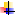 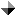 Sr. No.SubjectPage No.Agriculture6Banking & Finance6Biography and Autobiography -World6World financial Institutions(IMF, World Bank,6World Business opportunities6China 6Crimes 7Current Issues 7Current Issues-World7Defense 7World Nuclear Program8Economy 8World Economy9Education 10Education-World13Environment 10World Environmental Protection 11Ethnicity 11Ethnicity-World12Government 13Health 14World Health Issues14History, Archeology, Geography & Travel 14Human Rights 15Human Rights-World15India 15International Relations 16International Relations-World16Islam17Kashmir17Language, Literature and Rhetoric 17Law , Legislature and Judiciary18Media & Journalism 18Miscellaneous Topics19Miscellaneous Topics-World19Politics 19Politics -World21Power Resources and Natural resources22Power Resources and Natural resources-World23Science and Technology23Science and Technology-World 23Social Issues23World Social Issues24Sports24Terrorism and Extremism24Terrorism and Extremism-World24United States24War, Peace and Security25Women Rights26Women Rights-World26S No.Name of DatabaseAMERICAN CHEMICAL SOCIETY (ACS)AMERICAN INSTITUTE OF PHYSICS (AIP)AMERICAN MATHEMATICAL SOCIETY (AMS)ANNUAL REVIEWSAssociation of Computing Machinery – ACM (http://www.acm.org/dl)ASTMBusiness Premium CollectionELSEVIER (Science Direct)EMERALDHeinOnline’s International Core Package (pupk/heintrial)IMF ELIBRARYInstitute for Operations Research and the Management Sciences (INFORMS)INSTITUTE OF ELECTRICAL AND ELECTRONIC ENGINEER (IEEE)INSTITUTE OF PHYSICSJSTORProQuest Dissertations & Theses GlobalSPRINGER LINKSummon Proquest (HEC E-Resources)TAYLOR & FRANCIS JOURNALSWILEY-BLACKWELL JOURNALSProject Muse EbooksAccess Url: http://muse.jhu.edu/Copyright years: 2010 Complete Collection (1666 titles)
2011 Complete Collection (1789 titles)
2012 Complete Collection (1822 titles). Title Listings : http://muse.jhu.edu/cgi-bin/book_title_list_html.cgiInstitutions Registered with Project Muse ebooks: http://muse.jhu.edu/about/order/book_customers_country.html#PakistanSPRINGER E-BOOKSFor the first time, Springer's Ebooks are available on perpetual access i.e. fully downloadable. These books cover a wide range of disciplines published during 2005-2007. These books are available for all public/private universities recognized by HEC. more!https://link.springer.com/search?facet-content-type=%22Book%22Sr#DepartmentTitle1Center for Coal TechnologyEnergy & Environment2Center for High Energy PhysicsPhysical Review (Published by American Physical Society)3College of Art and DesignArts of Asia4College of Statistical and Actuarial SciencesEconometrika5Department of ArchaeologyAmerican Journal of ArchaeologyNear Eastern Archaeology6Department of BotanyPlant & SoilNew Phytologist7Department of EconomicsJournal of Development Economics8Department Of English Language and LiteraturePoetry ReviewSouth Asian ReviewThird World Resurgence9Department of Gender StudiesGender and Society10Department of GeographyEconomic Geography11Department of HistoryJournal of Royal Asiatic societyThe Indian Economic & Social History Review12Department of Information ManagementLibrary Quarterly13Department of Islamic StudiesJournal of American Oriental Society14Department of Microbiology and Molecular GeneticsAnnual Rewies of Microbiology15Department of PhilosophyThe Philosophical Review16Department of PhysicsDiscoverScientific American17Department of Political ScienceAsian Profile18Department of Social WorkJournal of Social Work PracticeInternational Social Work by Sage Publications19Department of Space ScienceInternational Journal of Applied Earth Observation and Geoninformation20Department of Special EducationTeacher Education and Special Education21Department of ZoologyQuaternary Science Reviewspalaeogeography, palaeoclimatology palaeoecology22Hailey College of Banking and FinanceHarvard Business Review23Hailey College of CommerceLaw and Human BehaviorThe Psychologist-Manager Journal24Institute of Administrative SciencesInternational Journal of Public Administration25Institute of Agricultural SciencesPlant Disease26Institute of Applied PsychologyJournal of Social Psychology27Institute of Biochemistry and BiotechnologyNature Reviews Molecular Cell Biology28Institute of Business AdministrationAcademy of Journal Management ReviewOrganization Science29Institute of Chemical Engineering andAICHE JournalTechnology30Institute Of Communication StudiesEthical PerspectivesJournalism and Mass Communication Educator31Institute of Education and ResearchAmerican Education Research JournalEducational ResearcherEducational Technology32Institute of GeologyBulletin of Geological Society of AmericaGeophysical Research LetterGeologyAAPG BulletinGeophysics33Institute of Social & Cultural StudiesAmerican journal of Public HealthBody and SocietyContribution to the Indian SociologyJournal of Developing SocietiesTheory, Culture and Society34PUCITACM Computing SurveysJournal of ACMACM/IMS Transactions on Data ScienceACM/IMS Transactions on Modeling and Computer SimulationACM/IMS Transactions on Parallel ComputingIEEE Internet Computing35University Law CollegeAmerican Journal of International LawJournal of legal Education36Department of Hindiخدا بخش لائبریری (جرنل پٹنہ)ناگری پرچارنی پترکا ناگری پرچارنی پترکا سبھاوا رائنسی (یوپی۔انڈیا)ہندی ساہتیی نکے تن۔ بجنور یو۔پی انڈیاکے نذری ہندی سنستھان ۔ آگرہساہتیی پرکاشن ۔ دلیڈپیارٹمنٹ آف ہندی، کشمیر یونیورسٹی، سری نگر، انڈیاپنجاب یونیورسٹی، چندی گڑھ، انڈیا، ڈیپارٹمنٹ آف ہندیہریانہ ساہتیی  اکیڈمی ۔ پنچکولاایس پی ورانسائی، انڈیا